國立大專校院作業程序說明表國立大專校院作業流程圖續聘舊制助教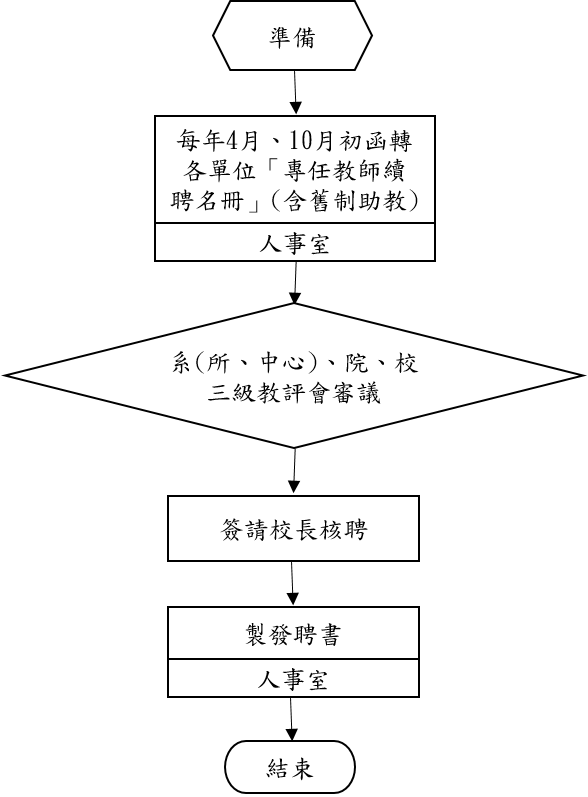 國立大專校院作業流程圖續聘新制助教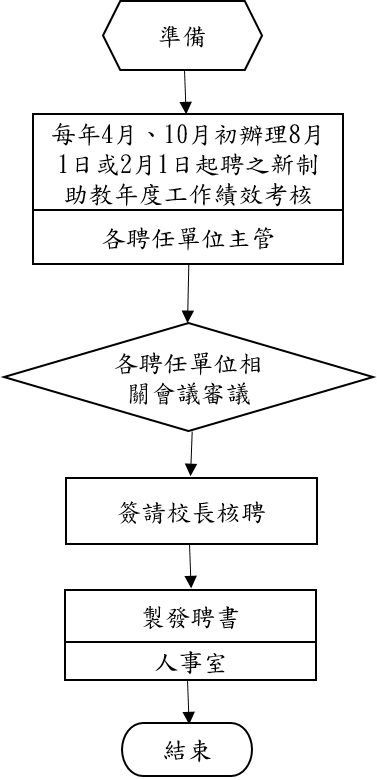                 國立大專校院內部控制制度自行檢查表 ＿＿ 年度自行檢查單位：         作業類別(項目)：續聘助教                         檢查日期：   年   月   日註：1.學校得就1項作業流程製作1份自行檢查表，亦得將各項作業流程依性質分類，同1類之作業流程合併1份自行檢查表，就作業流程重點納入檢查。       2.自行檢查情形除勾選外，未符合者必須於說明欄內詳細記載檢查情形。     填表人：              複核：                單位主管：        項目編號02-13項目名稱續聘助教承辦單位人事室作業程序說明A、續聘舊制助教(86年3月20日前聘用之助教)：一、每年4月、10月初人事室函轉8月1日或2月1日起聘之「專任教師續聘名冊」(含舊制助教)。二、舊制助教聘期初聘為一年，續聘第一次為一年，以後續聘，每次均為二年。三、續聘名冊經系(所、中心)、院、校三級教評會審議是否續聘。四、三級教評會審議通過後，簽請校長核聘，致送聘書。B、續聘新制助教(86年3月21日後聘用之助教)：一、每年4月、10月初由各聘任單位主管，辦理8月1日或2月1日起聘之新制助教年度工作績效考核。二、考核結果為續聘者，經各聘任單位相關會議審議通過後，簽請校長核聘。控制重點一、「專任教師續聘名冊」請各教學單位確實核對。二、各相關會議出席人數及決議人數須符合各會議設置要點規定辦理。三、單位主管應本綜覈名實、信賞必罰之旨，作準確客觀之考核。法令依據大學法及大學法施行細則。教育人員任用條例暨其施行細則。各校組織規程。各校教師評審委員會設置辦法、各校各學院及各系(所、中心)教師評審委員會設置要點、各校各系(所、中心)相關會議設置要點。使用表單各校專任教師續聘名冊、助教工作績效考評表。檢查重點自行檢查情形自行檢查情形檢查情形說明檢查重點符合未符合檢查情形說明一、作業流程有效性 (一)作業程序說明表及作業流程圖之製作是否與規定相符。 (二)內部控制制度是否有效設計及執行。二、續聘助教 (一)助教聘期是否符合相關規定。 (二)助教續聘是否經相關會議審查後並陳校長核示。 (三)各相關會議之組成方式、出席及決議人數是否符合規定。 (四)是否依規定製發聘書。結論/需採行之改善措施： □經檢查結果，本作業類別(項目)之內部控制制度設計及執行，無重大缺失。 □經檢查結果，本作業類別(項目)之內部控制制度設計及執行，部分項目未符合，擬採行改善措施如下：結論/需採行之改善措施： □經檢查結果，本作業類別(項目)之內部控制制度設計及執行，無重大缺失。 □經檢查結果，本作業類別(項目)之內部控制制度設計及執行，部分項目未符合，擬採行改善措施如下：結論/需採行之改善措施： □經檢查結果，本作業類別(項目)之內部控制制度設計及執行，無重大缺失。 □經檢查結果，本作業類別(項目)之內部控制制度設計及執行，部分項目未符合，擬採行改善措施如下：結論/需採行之改善措施： □經檢查結果，本作業類別(項目)之內部控制制度設計及執行，無重大缺失。 □經檢查結果，本作業類別(項目)之內部控制制度設計及執行，部分項目未符合，擬採行改善措施如下：